Colores en el Corazón

Actividades:¿Conoces los colores? Vamos viendo el gráfico y nombrándolos.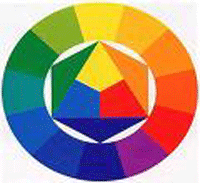 ¿Sabes que estos son los colores primarios? Volvemos a ver el graficoa ver si nos damos cuenta porque.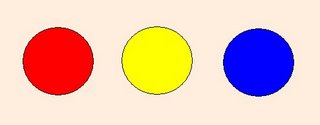 ¡COLORES TRAMPOSOS! ¡A pensar! Para los más grandecitos que saben leer. Decimos de que color son las letras.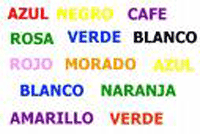 En los gráficos que vimos ¿está el color de Martin?_____________________________________De que color es Martin?_____________________________________¿Sabes como se forma ese color? Te damos un ayudita.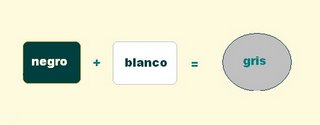 ¡A contar! ¿Cuántos eran los amigos de Martin? ¿Cuantas mariposas viste? ¿Y titiriteros?__________________________________________________________________________¡A hacer memoria! ¿Te acuerdas de los nombres de los personajes?
_______________________________________________________________________________________________________________________________________________________Respuestas:
A Martin le gustaba mucho jugar veo veo ¿cuál es tu juego preferido? ¿con quién lo juegas? Podrías explicarlo (si no escriben) o escribirlo para dárselo a los compañeritos.
________________________________________________________________________________________________________________________________________________________________________________________________________________________________________Los juegos tienen reglas, y a Juan le gustaba hacer trampas ¿te acuerdas que hacia?__________________________________________________________________________________Pero no solo los juegos tienen reglas la escuela/jardín también ¿Cuáles son las reglas de convivencia de tu escuela/jardín? ¿Y las de higiene?_______________________________________________________________________________________________________________________________________________________¿Qué pasa cuando rompemos las reglas de convivencia? ¿te acuerdas como se sintió Juan cuando oyó a Martin decirle tonto y feo?___________________________________________________________________________________________________________________¿Conoces a alguien a quien le hayan puesto un apodo desagradable? ¿cómo crees que se siente?_________________________________________________________________________________________________________La discriminación parte de no aceptar las diferencias. Encontremos las diferencias de las que habla la canción de Gala.


Canción:
¿QUE VEO?

TODOS SOMOS DIFERENTES
ALTOS, BAJOS O CON LENTES

¿QUE VEO?

HAY ALGUNOS MORENITOS
BLANCOS, LACIOS, CON RULITOS

¿QUE VEO?

MÁS MIEDOSOS O VALIENTES.
GORDOS, FLACOS O SIN DIENTES

¿QUE VEO?

LO QUE NOS HACE ESPECIALES
ES TRATARNOS COMO IGUALES.¿Qué otras diferencias conoces?_______________________________________________________________________________________________________________________________________________________________________________Hagamos conjuntos de diferencias por tema: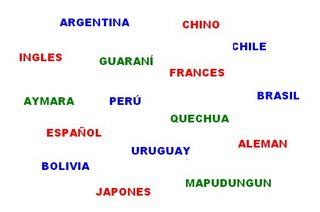 ¿Que comprendió Martin? ¿Por qué decidió regresar con sus amigos en vez de seguir al viento?___________________________________________________________________________¿Cómo podemos hacer a nuestro mundo mejor?_____________________________________________________________________________________________________¿que te sugieren estas imágenes?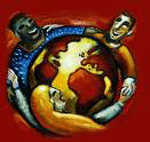 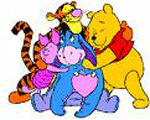 ___________________________________¿Y estas?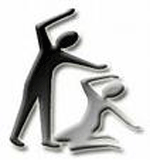 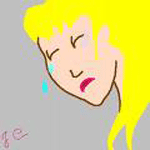 _________________________________¿Cual elegirías? ¿Y por que?_________________________________________________________________________________________________________________________________